План-конспект занятия на тему: «Как львенок и черепаха пели песню»Цель: Формирование у детей интереса к положительным мультфильмам через игру.Задачи:Расширить знания детей о мире мультфильмов;Способствовать творческому, логическому мышлению, развитию интеллектуальной деятельности.ВИКТОРИНА ПО МУЛЬТФИЛЬМУ «КАК ЛЬВЕНОК И ЧЕРЕПАХА ПЕЛИ ПЕСНЮ»ВКонтактеОдноклассникиFacebookTwitterМой МирPinterest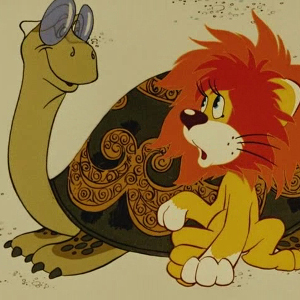 Предлагается посмотреть  мультфильм.     ivi.ru > watch/3198Начало формы1. Где жил львенок?В ИндииВ АвстралииВ Африке2. На что смотрит черепаха в своей песенке?На землюНа солнцеНа цветы3. Что надето на черепахе?ШляпаКепкаОчки4. Что делает крокодил в песенке черепахи?ИдетПлыветСпит5. Что сделал львенок, подкравшись к черепахе, чтобы лучше слышать песенку?Поднял ухоСел на шеюВключил микрофон6. Что не любит делать львенок?СидетьБегатьЛежать7. Что предложила черепаха представить львенку, чтобы он пел песенку правильно?Что он лежитЧто он спитЧто он сидит8. О чем попросил львенок черепаху, когда они спели песенку правильно?Покатать егоНаучить сочинять песенкиПроводить домой9. Когда расстались львенок и черепаха?УтромПосле закатаПоздней ночью10. Что обещала сделать на следующий день большая черепаха?Покатать львенкаНаучить плаватьПридумать новую песнюМожно делать различные физические упражнения под данную музыку.Конец формы